Punctuation PokemonPokemon Name: Comma-mander	Abilities: 1.To separate items in a series: (with the use of a conjunction*)a. Sara, Amanda, and Dorian all work at the Writing Center.2. To set off introductory material:a. Noisily, the squirrel ran across the roof of the house.3. On both sides of interrupters: (An interrupter is a phrase that adds information to the sentence but isn’t necessary.)a. I think, my dear, that we took a wrong turn at Albuquerque.4. Between two complete thoughts joined by a conjunction:a. She said I could either redo the paper or fail the class, but I decided to write a letter to the dean instead.5. With direct quotations:a. “If you don’t have anything nice to say,” Sara said, “don’t say anything at all.”NOTE: Punctuation always goes inside the quotation marks.6. With everyday material like dates, addresses, numbers, etc:a. Dates: The surprise birthday party will be on June 21, 2006.b. Addresses: My sister lives at 22 Gee Love Lane, Anywhere, South Carolina 29579.c. In letters: Dear Sara, Sincerely,d. Numbers: She has a total of $88,000 in her bank accounts.Pokemon Name: Semicolon-chu	Abilities: (1) Use the semicolon to connect two independent clauses not linked by a coordinating conjunction.Two independent clauses are connectedby a transitional word.
I need to write better; however, grammar bores me.Two independent clauses are connected by a transitional phrase.
Your essay has some merit; at least, it is clear                  	                                     and concise.Two complete ideas are balanced in a "not only ..but also" sentence.
This class is not only useful; it is also interesting.* Two related independent clauses are juxtaposed without a coordinating conjunction.
Some people prefer to pay cash; others prefer credit cards(2)Use the semicolon to separate coordinate elements that are internally punctuated by a comma.The officers elected at the meeting were Ray Shapiro, president; Mary Shafer, vice president; June Atkins, treasurer; and Al Sharp, secretary.Pokemon Name: Apostrophe-irtle	Abilities: The apostrophe has three uses:1.To form possessives of nouns 2.To show the omission of letters 3. To indicate certain plurals of lowercase letters 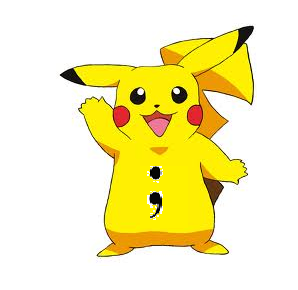 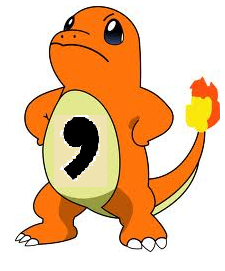 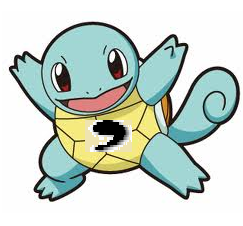 